      Příměstský letní tábor Knihovny Jana Drdy v Příbrami 2023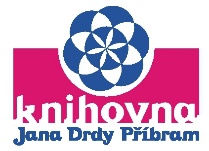 Pro žáky 1. – 5. třídyPřihláška k táboruPřihlášku k táboru je třeba co nejdříve předat Knihovně Jana Drdy v Příbrami, maximální počet je 20 účastníků. Po naplnění celé kapacity (odevzdání přihlášek), budou další přihlášky přijímány již pouze jako náhradníci.Cena za celý týden je 1800 Kč.Osobní předání přihlášky a platba v hotovosti: ve výpůjční dny na Ústřední půjčovně pro dospělé, Ústřední půjčovně pro děti nebo na Ekonomickém oddělení Knihovny Jana Drdy v Příbrami na nám. TGM 156 nebo na pobočce ŠKOLA.Účastnický poplatek je třeba uhradit do 4. srpna 2023.Tábor se uskuteční za současných epidemiologických podmínek v době konání akce a při minimálním počtu 10 účastníků.Storno poplatkyPři zrušení účasti účtujeme storno poplatek 500 Kč.Při zrušení účasti v den nástupu na tábor účtujeme storno poplatek 800 Kč.Při doloženém onemocnění dítěte před zahájením tábora vracíme částku 1600 Kč.Cena obsahujeprogram, pomůcky a cenyobědypitíodborný dozorDocházkaPříchod dětí: 7:30 – 08:00 hod.Vyzvedávání dětí: v 16:30 hod.Potřebné vybavení dětí:batoh se sadou náhradního oblečení (pro případ promoknutí nebo polití)podepsanou lahvičku s pitímpodepsanou krabičku s dopolední a podepsanou krabičku s odpolední svačinouvhodné oblečení do terénuv případě nepříznivého počasí teplé boty a pláštěnka nebo nepromokavý oděvpřezůvky nebo teplé ponožky do zázemí knihovnyv případě výletů budete informováni---------------------------------------------------------zde oddělte a vyplněné odevzdejte při nástupu k táboru-------------------------------------------------------------------------V________________________dne______________          				_________________			Tuto část přihlášky je třeba vyplnit a odevzdat až v den nástupu na tábor.                                                                                       Podpis zákonného zástupce       Přihláška na příměstský tábor Knihovna Jana Drdy v Příbrami 2023BEZINFEKČNOSTPřihláška na příměstský tábor Knihovna Jana Drdy v Příbrami 2023BEZINFEKČNOSTPřihláška na příměstský tábor Knihovna Jana Drdy v Příbrami 2023BEZINFEKČNOST14.8.2023-18.8.2023Jméno dítěte:Příjmení dítěte:Datum narození:Prohlášení zákonného zástupce:Prohlášení zákonného zástupce:Prohlášení zákonného zástupce:Prohlášení zákonného zástupce:Prohlašuji, že ošetřující lékař nenařídil mému dítěti změnu režimu, dítě nejeví znaky onemocnění (průjem, teplota apod.) a okresní hygienik ani ošetřující lékař mu nenařídil karanténní opatření. Není mi též známo, že v posledních dvou týdnech přišlo dítě do styku s osobami, které onemocněly přenosnou nemocí.Jsem si vědom (a) právních následků, které by mne postihly, kdyby toto mé prohlášení bylo nepravdivé.Toto prohlášení stvrzuji svým podpisem níže.Prohlašuji, že ošetřující lékař nenařídil mému dítěti změnu režimu, dítě nejeví znaky onemocnění (průjem, teplota apod.) a okresní hygienik ani ošetřující lékař mu nenařídil karanténní opatření. Není mi též známo, že v posledních dvou týdnech přišlo dítě do styku s osobami, které onemocněly přenosnou nemocí.Jsem si vědom (a) právních následků, které by mne postihly, kdyby toto mé prohlášení bylo nepravdivé.Toto prohlášení stvrzuji svým podpisem níže.Prohlašuji, že ošetřující lékař nenařídil mému dítěti změnu režimu, dítě nejeví znaky onemocnění (průjem, teplota apod.) a okresní hygienik ani ošetřující lékař mu nenařídil karanténní opatření. Není mi též známo, že v posledních dvou týdnech přišlo dítě do styku s osobami, které onemocněly přenosnou nemocí.Jsem si vědom (a) právních následků, které by mne postihly, kdyby toto mé prohlášení bylo nepravdivé.Toto prohlášení stvrzuji svým podpisem níže.Prohlašuji, že ošetřující lékař nenařídil mému dítěti změnu režimu, dítě nejeví znaky onemocnění (průjem, teplota apod.) a okresní hygienik ani ošetřující lékař mu nenařídil karanténní opatření. Není mi též známo, že v posledních dvou týdnech přišlo dítě do styku s osobami, které onemocněly přenosnou nemocí.Jsem si vědom (a) právních následků, které by mne postihly, kdyby toto mé prohlášení bylo nepravdivé.Toto prohlášení stvrzuji svým podpisem níže.